CÂMARA MUNICIPAL DE SANTA BRANCA CNPJ. 01.958.948/0001-17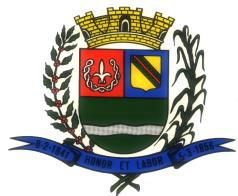 JOSÉ FRANCISCO DA SILVA, PRESIDENTE DA CÂMARA MUNICIPAL DESANTA BRANCA,FAÇO	SABER	QUE	A	CÂMARA	MUNICIPALAPROVOU E EU PROMULGO O SEGUINTE DECRETO LEGISLATIVO:-= DECRETO LEGISLATIVO Nº 03, DE 23 DE MAIO DE 2016 =“Dispõe sobre indicação ao Diploma “Mérito Legislativo” á outras providências”.A CÂMARA MUNICIPAL DE SANTA BRANCA, nos termos da Resolução nº 03, de 12 de abril de 2016,D E C R E T A :Art. 1º Fica conferido o Diploma “Mérito Legislativo”às seguintes pessoas:-- Professora DIVA LÉA MOÇO LEME, indicada peloVereador Jurandir Siqueira.- NELSON MARTINS DE SIQUEIRA, indicado peloVereador Eder de Araújo Senna.Art. 2º Os Diplomas serão entregues durante Sessão Ordinária da Câmara Municipal, que ocorrer em data próxima ao aniversário do Município, 22 de Maio.Art. 3º As despesas decorrentes deste Decreto Legislativo correrão à conta das dotações próprias atribuídas ao Poder Legislativo pela lei orçamentária vigente.Art. 4º Este Decreto Legislativo entrará em vigor na data de sua publicação, revogadas as disposições em contrário.Câmara Municipal de Santa Branca, em 23 de Maiode 2016.-JOSÉ FRANCISDO DA SILVAPRESIDENTE DA CÂMARARegistrada na Diretoria Geral e afixada no Quadro de Avisos da Câmara Municipal de Santa Branca.PAULO SÉRGIO DE OLIVEIRADIRETOR GERALPraça Ajudante Braga, 108 – Fone (012) 3972-0322  CEP 12.380-000 - Santa Branca – SPcmstbr@uol.com.br